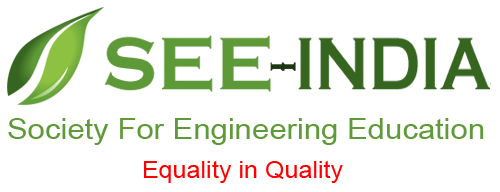 www.see-india.inSEE-INDIA INTERNATIONAL ENGINEERING EDUCATOR AWARDS 2022Society for Engineering Education India (SEE-India) awards recognize  Exceptional CLASS-ROOM Teachers in Engineering, Visionaries, Practitioners, Innovators, Champions, Inventors, Educators, Administrators, Evangelists of Engineering Education across the globe who turn rocks into gold through their knowledge and practices in Engineering Education.  There are many Universities, Societies, Teaching-Learning-Research Centres, Colleges and Schools of Engineering, who relentlessly pursue innovations and implement them successfully because of the vision of an Administrator, Dean or a Professor and sometimes an engineer, who brings innovations into engineering education that makes learning simple and easy.  SEE-India wishes to recognize individuals, Schools, Research Centres and their efforts  through   SEE-India International Engineering Educators Awards 2022. These awards aim to identify a Mokshagundam Visveswarayya(Indian Engineer par excellence, whose dams are still in use after century), Buccierelli, a Felder, a Carl Weiiman in the making ! Let us identify the right people  and award them for the benefit of the Engineering profession.INTERNATIONAL INDIVIDUAL AWARDS (IIA)Mokshagundam Viswesvarayya Award for Best Engineering University/College/School/Centre/Research Unit for Engineering EducationUniversities, colleges, Schools of Richard Felder’s Award for the best Innovative Teaching-Learning Practice in Engineering  EducationLouis Buccierelli Award for the Best Engineering Educator/Author/Text-BookCarl Weiiman Award for Teaching and Learning in Engineering Class Rooms.Alumni Sponsored Awards for Best Class-Room Teacher of any Institute of Ranking and ReputationINTERNATIONAL INSTITUTIONAL AWARDS (IIA)Institutions, Societies for Engineering/Education, Research Center, Colleges, Departments, Schools of Engineering, Scientific and Engineering laboratories are eligible for the SEE-India International Engineering Education Awards 2022 for Innovations implemented in Teaching and Learning, Research at International standards, Quality Learning, Sustainable Development, Climate Change and Carbon reduction, Ethics, professional advancements that improves and impinged on  engineering education, development of new concepts useful for engineering education ( eg: Challenge Based Learning) , Outreach activities,  policy making, collaborations that benefits nations and the world subject to sponsorships. SEE-INDIA NATIONAL AWARDSINDIA NATIONAL INSTITUTIONAL AWARDS (INIA)Best Engineering University/Engineering College/Autonomous Engineering CollegeBest Engineering Autonomous CollegeBest New Engineering University/Engineering College/Center for EntrepreneurshipBest Engineering University/Engineering College/Center for ResearchBest Engineering University/Engineering College/Center for EmploymentBest Engineering University/Engineering College/Center for InnovationBest Engineering University/Engineering college/Center for  Teaching & LearningINDIA NATIONAL ENGINEERING EDUCATOR AWARD(INEEA)Best Innovative Engineering Faculty MemberBest Engineering EducatorBest Researcher in Engineering Education Best Faculty For Engineering Education for Sustainable Development/Climate Change/SustainabilityBest Engineering Educator through ONLINE MODEBest Class-Room Engineering Educator ALUMNI AWARDSThe following are the guideline for the SEE-India Engineering Educators Awards 2022.INDIVIDUAL:Individuals can be considered   both at National Level and International level. Faculty members from  all engineering disciplines, Institutions who are at the forefront  of innovative engineering education, irrespective of geographical area will be considered. Educators who excelled in Engineering education and tirelessly and helped generation after generation inside the class-rooms will be given importance and preference. Curriculum designers, Instructional Practitioners, Innovators, users of technology in Engineering Education, new concepts-methods generators and practitioners, who make learning, simple , seamless virtualization. , People who worked hard to overcome the impediments  in teaching and learning while education online will be considered for these awards.Nominations can be sent by self or by fellow faculty members or friends.SEE-India has the freedom to pick any individual /institutions across the continents who made a difference  in making the learning easy in testing times like COVID19, even if no nominations are received.Number of awards are limited by sponsorship. In case of meager sponsorships, Awards will be limited to single digit.All IITs, IIITs, NITs and similar such institutions will  from India may be considered for International awards.Life time Achievement awards are available to faculty who are about to retire or already retired. Number of the awards are limited by the sponsorships available. Faculty members below 50 years of age will not be considered for Life Time Achievement Awards.Researchers who publish articles with international journals with high impact in the disciplines of Teaching and Learning in Engineering, Engineering Ethics, PBL, PJBL, Challenge Based Education, Flipped Class-rooms, Design and Systems thinking ,Virtualization of teaching and learning, virtual laboratories, Digital skilling, Industry4.0 education, AI based learning, Engineering Education for Sustainable Development and Climate Change will be considered for these awards. Faculty members and practicing professors who publish books at international standards in nascent and upcoming areas will be considered for SEE-India 2022 awards.Faculty members who are extraordinary teachers as evidenced by Alumni/student feedback will be awarded subject to Alumni’s recommendation and support and sponsorship. These awards are only limited by sponsorships.SEE-India awards shall not be given for excellence in profession of Engineering or research in Engineering. They will be offered based on the faculty/Administrators/researchers contribution in the areas of Teaching and Learning, Curriculum Design, Assessment, Quality Assurance, Student engagement etc.Learning enhancement, Class-room excellence, students support, will be given preference over  researchers in the areas of Engineering.A good practice in student engagement, gender equality, ethics, enhancement of learning, an innovation that needs to be emulated will be considered for an award. Leaders of Teaching and learning, Engineering Education, research expertise and scholarship in Engineering education, best teaching as identified by Alumni will be considered for an award.Any Head of an Institution can nominate a faculty and sponsor an award at International level, provided nominee has done a work at  international level and is associated with IEEE, IET, RAE,ABET,SEFI, JABEE, Engineers-Australia, Engineers- Ireland, ASEE,ASME and similar organizations. Such persons should be active members of professional societies, whose contributions lead to excellence in Teaching and learning beyond the institution and the country.  Accreditation and quality management  is one of the focus areas for deciding the awards. All IIT’s will be considered for International awards. ALUMNI can sponsor an award for an exceptional Engineering faculty of their institution who worked tirelessly helped batch after batch in an highly reputed institutions like IITs, over the years.
All the awards will be awarded in a conference that will be held in the later half of 2022. Venue is being worked out and will be announced in due course.INVITATION FOR SPONSORS:In order to institute an award, sponsors have to contribute about INR 200000 for an International Award and INR 70000 for an India National Award. We invite Educational groups, Industries, MNCs, Software Companies to come forward and institute awards in various categories so that the right individuals with contributions towards quality Engineering Education are recognized at the International level. Society for Engineering Education India takes the leadership role in identifying and awarding the right persons and institutions, whose contributions otherwise go unnoticed. In case of lack of sponsorships, the awards will be announced through Online session and awards will be couriered to the awardees. DONATIONS :DONATIONS FOR RATAN TATA CENTRE FOR ENGINEERING EDUCATION AND RESEARCH are welcome